Eagles Nest Seasonal Staff Application (Catering/Domestic/Maintenance)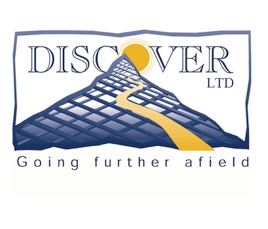 Name:Address:Telephone:						e-mail:Position applying for:		Catering   	    General Assistant		 MaintenanceEducation and Employment History:Current first aid certificate: No / Yes (Specify which course and dates): Do you have a current DBS check? Yes / NoLevel:									Date:Date of Birth:	     			 Do you hold a valid Driving Licence? 	Yes / NoNationality:				 Are you entitled to work in the EU?		Yes / NoFrench Language Ability: 		Fluent		Good		Some		NoneWhat relevant skills and experience can you bring to the position applied for?Hobbies/Interests:What dates would you be available?From:									To:Please provide contact details for two people who we may ask for a reference:Name:							Name:Address:						Address:Telephone:						Telephone:					Email:							Email:Position:						Position:Why do you want to work at the Eagles Nest and what can you bring to this position if you were offered the post?Continue on a separate sheet if necessary